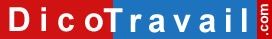 Prénom – Nom
Adresse
Code Postal – VilleNom de la Société
Adresse
Code postal – VilleLettre recommandée avec accusé de réceptionDemande de priorité de réembauche après ma démission pour élever mon enfantLieu, Date,Madame, Monsieur,A la suite de ma démission afin d’élever mon enfant, le contrat qui me liait à l’entreprise a pris fin le < date >.Conformément à l’article L. 1225-67 du code du travail, je vous informe que je souhaite bénéficier d’une priorité de réembauche dans l’entreprise.Je vous serais donc reconnaissant de bien vouloir m’informer de tout emploi devenu disponible dans ma qualification au sein de l’entreprise.Je vous prie d’agréer, Madame, Monsieur, l’expression de mes salutations distinguées.SignatureAVERTISSEMENT sur l'utilisation des modèles de lettresNous vous rappelons que le site Dicotravail.com ne donne aucun conseil personnalisé. Les modèles de lettres ne constituent pas une consultation juridique ni une rédaction réalisée en fonction de votre cas personnel. Ce qui implique qu’avant toute démarche pouvant avoir des conséquences, nous vous conseillons de recourir au conseil d'un avocat, le site Dicotravail.com ne saurait en aucun cas s’y substituer.Il en résulte que la responsabilité de l'auteur ne saurait être recherchée du fait de l'utilisation des modèles de lettres.Lettre de demande de priorité de réembauche après démission pour élever un enfant